Dear Sir/MadamINVITATION TO TENDER FOR SUPPLY & INSTALLATION OF SOLAR POWER SYSTEMSFurther to your enquiry, regarding the publication of the above-mentioned Invitation to Tender, please find enclosed the following documents, which constitute the tender dossier:Tender DossierInstructions to Tenderers (Appendix 1)Concern’s Terms and Conditions (Appendix 2)Supplier Pre-qualification Form (Appendix 3)Tenderer’s Relevant Experience (Appendix 4)Financial Bid (Appendix 5)Tenderer’s Declaration (Appendix 6)Technical Specifications (Appendix 7)Additional Documentation Code of Conduct and Associated Policies (Appendix 8) Concern Anti –fraud and Whistleblowing Policy (Appendix 9)We look forward to receiving your tender on or before 3:00pm (GMT+2) on 19th  April 2021 at the address specified in the tender dossier. Your tender bid must include the following documentation so please use the list below as a ‘Checklist’ before submitting your tender to Concern.Offers must be submitted in a sealed envelopes, marked “not to be opened before 1400 (GMT +2), on 19th April 2021”, and should bear the tender reference CWW/KHT/0388/2021/03 SOLAR on the outside of the envelope for identification purposes.  See “Instruction to Tenderers” for more details. Yours sincerelyPaula ConnollyIntroduction to Concern Concern Worldwide is a non-governmental, international, humanitarian agency that was founded in 1968. The organisation is devoted to the relief, assistance and advancement of people in greatest need in less developed areas of the world. Concern Worldwide’s vision is a world where people no longer live in extreme poverty, fear or oppression; a world where every person has access to a decent standard of living and the opportunities and choices basic to enjoying a long, healthy and creative life; a world where every person is treated with dignity and respect; a world where there is peace and solidarity among people. The organisation’s headquarters are in .Concerns policy is to work in countries in the bottom 40 as per the Human Development Index (HDI), though emergency interventions may take place in countries outside this group of countries. Service to be provided Concern Worldwide procures goods and services on a regular basis throughout the year, as programme demands dictate. We are now seeking a service provider to Supply & Install Solar Power System in 6 Health Facilities in Korodfan.  The contract awarded will be a fixed contract for the duration of the supply and installation of the mentioned solar systems.  The contract will be awarded as one Lot to one supplier.  Concern World operates in the following areas in the West Kordofan StateClosing Date & Time of TendersThe closing time and Date for the Tender is 1500 (GMT +2) on 19th April 2021. Submission of Tenders Tenderers MUST submit their bids in a sealed envelope ONLY indicating the tender reference number “CWW/KHT/0388/2021/03 SOLAR” and the text not to be opened before 1400 (GMT +2) Monday 19th April 2021. The Name, Address or Stamp of the tenderer MUST NOT be stated on the sealed envelope.  All tenders can be submitted in the following ways By hand delivery/postage/courier to the Receptionist or Logistics representative in Concern Khartoum office.  The address for the Head Office in Sudan is Concern Worldwide Sudan, Khartoum East, Khartoum-2, Street- 37, Plot- 25, Khartoum, Sudan By email to tender.sudan@concern.net Please put the tender reference into the Subject Line.  If the tender is being sent using more than one email then please mark the order of the email sent and the number of emails into the Subject Line e.g. Email 3 of 5 with the Reference No.  Tenders, which are not received by closing date will be treated as late tenders and will be disqualified and will not be included in the evaluation. Proof of posting will not be accepted as proof of delivery.  If the envelope is not sealed and not marked as instructed above the bid will also be disqualified and will not be included in the evaluation. All information must be perfectly legible. Concern Sudan working hours are Sunday to Thursday, 7.30am to 3.30pm. Tenders shall ONLY be accepted during normal official business hours.  Please note that the Concern office will not be open during public holidays. Timetable for Tender ProcessLanguage of OffersAll bids should be received in English.  The contract as well as all correspondences and documents relating to this tender exchanged by the tenderer and Concern, shall be written in English unless specified otherwise in the tender documents.Period of validity of offersAll bids must be valid for a minimum of 90 days from the tender submission deadline date.CurrencyAll financial proposals must be in US Dollar ($). The successful bidder must issue all invoices in US Dollar ($) for the duration of the framework agreement. If the tender is submitted in Sudanese Pound (SDG) then the financial evaluation will be converted into USD using an exchange rate decided up on by Concern Finance department. LotsThe tender is considered to be One Lot and installed in the Health Facilities outlined above.    Type of contract A Fixed Contract will be signed with the successful bidder. Content of tenders All tender submissions must be submitted in a sealed envelope with the following content:Essential Criteria All tenderers bids must comply with the following criteria:Must have proven experience providing similar services.Must deliver the whole tender pack prior to the deadline of submission.All equipment must be of good quality and have a warranty of at least 6 months. Opening of tendersThe opening of tenders will take place on Wednesday 21st April 2021 @ 1330 in Concern’s Office in 37 Street, Khartoum.  This is an open session and tenderers are invited to attend the opening session at their own expense.  Members of the Tender Committee may also attend the opening session by connecting online and observing through video link.  Evaluation of tendersAll valid bids will be evaluated by an Evaluation Committee from Concern Sudan.  They will assess the bids based on administrative, technical and financial evaluation, using the information provided in your submission.  Concern do not consider the financial offer to be the most important factor. Technical compliance and previous experience is equally important. Concern reserves the right to visit and inspect quality and confirm legality of the vehicles, test the drivers as to their standard of driving ability, speak to other clients of the service provider in relation to the experience they have with the service provider and the quality of vehicles, as part of the evaluation process.      The Tender Evaluation Committee will evaluate and compare the bids in the following manner. Admin Evaluation; to determine substantially responsive bids i.e. documents are properly signed, stamped and dated, ensure that all documents requested are present and are valid. Only tender submissions which pass this Evaluation will progress to the Technical Evaluation stage.  Technical Evaluation: the Evaluation Committee will determine for each bid if the technical aspects of the bids conform and are acceptable. This will include reference checks and physical vehicle checks, Only tenders submissions which pass the Technical Evaluation stage will progress to Financial Evaluation stage.  Financial Evaluation Financial Evaluation will be carried out based on the financial offers and Lead Time of the tenderers. The financial offer must include any discounts for the award or other price modifications offered by tenderers. It is Concern’s standard policy not to negotiate on financial offers with tenderers. Therefore, all financial offers should reflect the best and final offer tenderers are willing to offer. The Evaluation Committee will recommend the award of the contract to the bidder(s) whose bid has been determined to be substantially responsive, administratively and technically acceptable. Concern Worldwide Sudan is not bound to accept the lowest, or any, Tender. No commitment of any kind, contractual or otherwise will exist unless and until a formal contract has been executed by Concern Worldwide Sudan. Clarification & Queries Any clarification, queries or additional information relating to the tender dossier required by potential tenderers should be sent to the following email address tender.sudan@concern.net.  Please quote the following in the subject line “CWW/KHT/0388/2021/03 SOLAR” SUPPLY & INSTALLATION OF SOLAR POWER SYSTEMSPlease Note: Requests for clarification can be requested no later than: 12th April 2021.Any clarification given to one tenderer will also be communicated to all other tenderers regardless of whether they requested the information or not. Cancellation of the tender procedureConcern Worldwide reserve the right to cancel the tender procedure should there be:Non-receipt of a minimum quality number of bidsThe costs exceeding budgetary limits Concern no longer require Rental Vehicles. This list is not exhaustive. Appeals Process Should a bidder or potential bidder for the tender have any issue which they feel requires appealing they should contact the Country Director at the following email address: - musha.akm@concern.net quoting tender reference number “CWW/KHT/0388/2021/03 SOLAR” Data protectionConcern guarantees that all procurement activities are fully and transparently documented for internal or donor audit purposes.  Concern guarantees confidentiality of the procurement process.DonorConcern receive funding from a variety of donors who may contribute to this provision for programme activities. These include but not limited to: ECHO, EU, DFID/UKAID, Irish Aid, OFDA/USAID, UN Agencies. For this project this is financed by the European Union.  PROCUREMENT TERMS AND CONDITIONSUnless the context indicates otherwise, the term “Buyer” refers to Concern Worldwide. The term “Supplier” refers to the entity named on the order and contracting with the Buyer. The term “Contract” can be taken to mean either (a) the purchase order or (b) the supply/service agreement, whichever is in place. GENERAL TERMS AND CONDITIONS1) Price: The prices stated on the order shall be held firm for the period and / or quantity unless specifically stated otherwise2) Source of Instructions: The Supplier shall not seek nor accept instructions from any source external to Concern Worldwide in relation to the performance of the contract.3) Assignment: The Supplier shall not assign, transfer, sublet or subcontract the contract or any part thereof without the prior written consent of the Buyer.4) Corruption: The Supplier shall not give, nor offer to give, anyone employed by the Buyer an inducement or gift that could be perceived by others to be a bribe. The Supplier agrees that a breach of this provision may lead to an immediate end to business relationships and termination of existing contracts.5) Confidentiality : All data, including but not limited to,  maps, drawings, photographs, estimates, plans, reports and budgets that has been compiled by or received by the Supplier under the contract shall be the property of Concern Worldwide and shall be treated as confidential. All such data should be delivered to the authorized officials representing the Buyer upon request.5.1) The Supplier may not communicate at any time to any other person, government or authority external to Concern Worldwide, any information that has been compiled through association with Concern Worldwide which has not been made public except with written authorisation from the Buyer. These obligations do not lapse upon termination of the contract.6) Use of Emblem or Name: Unless otherwise agreed in writing; the Supplier shall not advertise nor make public the fact that it is supplying goods or services to the Buyer, nor shall the Supplier in any way whatsoever use the name or emblem of Concern Worldwide in connection with its business or otherwise.7) Observance of Law: The Supplier shall comply with all laws, ordinances, rules and regulations bearing upon the performance of its obligations under the terms of the contract.8) Force Majeure: The meaning of the term can be taken to mean acts of God, war (declared or not), invasion, revolution, insurrection or acts similar in nature or force.8.1) In the event of and as soon as possible after the occurrence of any cause deemed force majeure, the Supplier must inform the Buyer of the full particulars in writing. If the supplier is rendered unable either in part or in whole to perform its obligations then the Buyer shall take such action as it considers, in its sole discretion, to be appropriate or necessary in the circumstances.8.2) If the Supplier is permanently rendered incapable in whole or part by reason of force majeure to complete its obligations and responsibilities under the contract then the Buyer will have the right to suspend or terminate the contract on the same terms and conditions laid out in section 9, Cancellation.9) Cancellation: The Buyer reserves the right to cancel the contract should it suspend its activities or through changes to its mandate by virtue of the Executive Council of Concern Worldwide and/or lack of funding. In such a case the Supplier shall be reimbursed by Concern Worldwide for all reasonable costs incurred by the Supplier, including all materials satisfactory delivered and conforming to specification and terms of contract, prior to receipt of the termination notice.9.1) Should the supplier encounter solvency problems including, but not limited to, bankruptcy, liquidation, receivership and similar, the buyer reserves the right to terminate the contract immediately without prejudice to any other right or remedy it may have under the terms of these conditions.10) Warranty: The Supplier shall provide the Buyer with all manufacturers’ warranties. The supplier warrants that all goods supplied in relation to the contract meets specification, is defect free and is fit for the purpose of the intended use. If, during the warranty period, the goods are found to be defective or non- conforming to specification, the Supplier shall promptly rectify the defect. If the defect is permanent then at the choice of the Buyer the Supplier will either replace the item at their cost or reimburse the Buyer.11) Inspection and Test: The Supplier must inspect the goods prior to dispatch to ensure conformance to specification and/or any other provisions of the contract. The Buyer reserves the right to inspect the goods for compliance with specifications and provisions of the contract. If, in the Buyers’ opinion, the goods and/or services do not comply with the specification, the Buyer will inform the Supplier in writing. In such a case the Supplier shall take the necessary action to ensure compliance, liability for any additional cost incurred for rectifying compliance will rest with the Supplier.12) Changes: The Buyer reserves the right to make reasonable changes at any time to the specification, drawings, plans, quantity, packing instructions, destination, or delivery instruction. If any such change affects the price of goods or performance of service the Supplier and Buyer may negotiate an equitable adjustment to the contract, provided that the Supplier claims for adjustments in writing to the Buyer within 30 days from being notified of any change.13) Export Licence: If an export licence or licences are required for the goods, the Supplier has the responsibility to obtain that licence or licences.14) Payment Terms: Unless otherwise agreed, payment terms will be net 30 days from receipt of a correctly prepared invoice.15) Ethics: The Conduct to which Concern expects all of its suppliers to respect is as follows;  Suppliers must adhere to International Labour Organisation (ILO) labour conventions, particularly international labour standards, social protection and work opportunities for all.Employment is freely chosen.The rights of staff to freedom of association and to collective bargaining are respected.Working conditions are safe and hygienic.No exploitation of children is tolerated. Wages paid are adequate to cover the cost of a reasonable living.Working hours are not excessive.No discrimination is practiced.Regular employment is provided.No harsh or inhumane treatment of staff is tolerated.Local labour laws are complied with.Social rights are respectedAdditionally, by acceptance by a supplier, service provider or contractor of a Concern supply, service or works contract, they understand and agree to abide by the terms of the Concern safeguarding policies (Programme Participant Protection Policy, Child Safeguarding Policy and Anti-Trafficking in Persons Policy).15.1) Environmental Standards - Suppliers should as a minimum, comply with all statutory and other legal requirements relating to environmental impacts of their business. Areas which should be considered are:Waste Management. Packaging and Paper Conservation Energy Use Sustainability 16) Rights of Concern Worldwide: Should the supplier fail to perform under the terms and conditions of the contract, including but not limited to failing to obtain export licenses or to make delivery of all or part of the goods by the agreed delivery date(s), the buyer may, after giving reasonable notice to the Supplier, exercise one or more of the following rights:Procure all or part of the goods from an alternate source, in which event the Buyer may hold the Supplier liable for additional costs incurred.Refuse to accept all or part of the goods.Terminate the contract.16.1) The contract will be terminated in the event of corrupt, fraudulent, collusive and/or coercive practices and the European Community will be informed where such practices may affect their financial interests.17) Rights of access for test purposes: Concern Worldwide is contractually obliged to facilitate certain donor’s direct access to suppliers for test purposes.  This obligation is extended to all Concern suppliers. (ECHO Ref: FPA, Annex III)18) No Agency: This order does not create a partnership between the Buyer and Supplier or make one party the agent for the other for any purpose.19) DEVCO Compliance: All Concern Suppliers must be compliant with supply, works and service contracts awarded within the framework of humanitarian actions financed by the European Union. (Ref: ECHO FPA, Annex III)To be completed by tenderer:Business ProfileBank Details:Payment Terms:Employee InformationProduct & Company information:Please complete the table below using the format to summarise the major relevant supplies/services carried out in the course of the past 3 years by the tenderer.  The number of references to be provided must not exceed 15 for the entire tender. Provide evidence where possible. EXPERIENCE SUBMITTED MUST BE RELEVANT TO THE RELEVANT GEOGRAPHICAL AREA In response to your letter of invitation to tender for the Service Provision of Rental Vehicles we, the undersigned, hereby declare that:1	We have examined and accept in full the content of the dossier for invitation to tender (Including Concern’s Term’s & Conditions, Programme Participant Protection Policy, Anti Trafficking Policy, Child Protection Policy, Anti Fraud Policy 2019, Whistleblowing Policy 2019) No. CWW/KHT/0388/2021/03 SOLAR for Supply & Installation of Solar Power Systems. We ……………………………………………………… (Name of Company/Bidder) hereby accept its provisions in their entirety, without reservation or restriction.2	We offer to deliver, in accordance with the terms of the tender dossier and the conditions and time limits laid down, without reserve or restriction:3	This tender is valid for a period of 90 days from the final date for submission of tenders.4 	If our tender is accepted, we undertake to provide a performance guarantee as required by the instructions to tenderers. (If required) 5	We will inform Concern immediately if there is any change in the above circumstances at any stage during the implementation of the contract. We also fully recognise and accept that any inaccurate or incomplete information deliberately provided in this application may result in our exclusion from this and other contracts of the contracting authority. 6 	We note that Concern is not bound to proceed with this invitation to tender and that it reserves the right to award only part of the contract. 7	We agree to adhere to all of the terms and conditions of the contracting authority as provided in the tender dossier.8	We confirm that we are not engaged in any corrupt, fraudulent, collusive or coercive practices and acknowledge that if evidence contrary to this exists, Concern reserves the right to terminate the contract with immediate effect. 9	The Code of Conduct to which Concern expects all of its suppliers to respect is as per the points listed below and we confirm that we adhere to this code. Employment is freely chosenThe rights of staff to freedom of association and to collective bargaining are respectedWorking conditions are safe and hygienicNo exploitation of children is toleratedWages paid are adequate to cover the cost of a reasonable livingWorking hours are not excessiveNo discrimination is practicedRegular employment is providedNo harsh or inhumane treatment of staff is toleratedEnvironmental StandardsSuppliers should as a minimum, comply with all statutory and other legal requirements relating to environmental impacts of their business. Areas which should be considered are:Waste Management Packaging and Paper Conservation Energy Use Sustainability Yours Faithfully,Name and first name: <[…………………………………………………………………>Title: <……………………………………………………………………………………>Duly authorised to sign this tender on behalf of:<………………………………………………………………………………………...…>Place and date: <…………………………………………………………….……………>]Stamp of the firm/company:Letter Of Invitation To TenderTender Reference: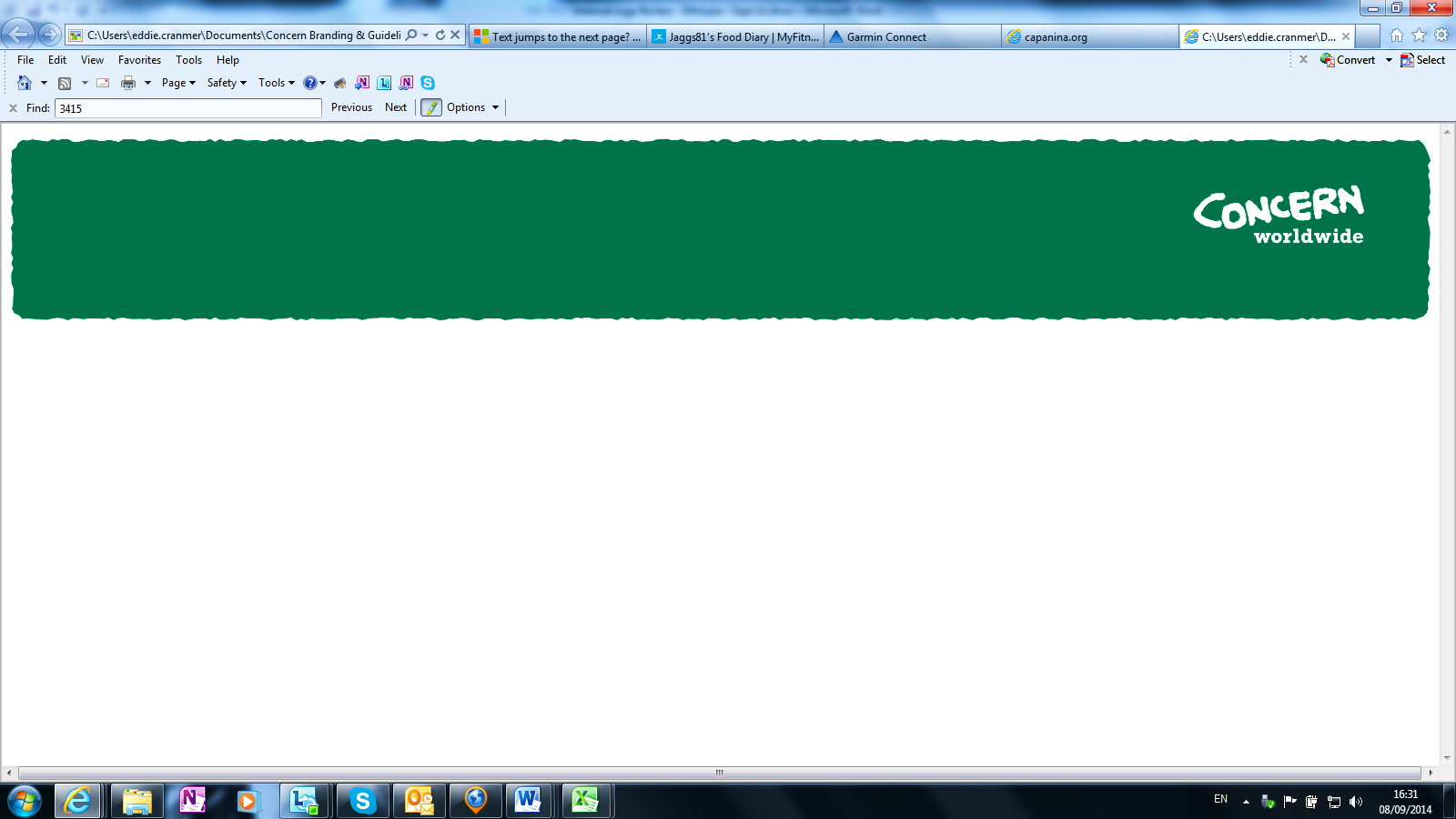 CWW/KHT/0388/2021/03 SOLARDescriptionChecklistSupplier Pre-qualification Form 					Appendix 3Tenderer’s Relevant Experience Form – Completed		Appendix 4Financial Offer - Signed & Stamped  Completed			Appendix 5Tenderer’s Declaration – Signed & Stamped			Appendix 6Company Certificate of Business Registration (Essential)Company Tax Clearance Certificate 2019 & 2020 (Essential)Photograph’s of Proposed Items (Essential)Product Manuals/Catalogues with Specifications of each and every Item (Essential)Bank Details Appendix 1 Instructions To TendererTender Reference:CWW/KHT/0388/2021/03 SOLARQty Description60 Pcs Solar panel 250/270 Watt solar panel   6 PcsCombiner Box                                12 PcsCharge controller 48V 50A48 Pcs  Battery 12V 100AH12 Pcs Off-grid inverter 3500W6 KitsMounting support, ground180 m Cable single-core 4mm2  and 10 mm2 PV cableLocality No of Health Facilities Name of Health FacilitiesMuglad 4Muglad, Nematine, MugadamaSitebMeiram 1Meiram Keilak1KeilakDetailsDate1Tender Advert5th April 20212Closing Date for Clarifications12th April 2021 at 3pm3Closing Date for Receipt of Tenders19th April 2021 at 3pm4Tender Opening LocationKhartoum5Tender Opening Date and Time21st April 2021 at 1330DescriptionSupplier Pre-qualification Form 					Appendix 3Tenderer’s Relevant Experience Form – Completed		Appendix 4Financial Offer - Signed & Stamped  Completed			Appendix 5Tenderer’s Declaration – Signed & Stamped			Appendix 6Company Certificate of Business Registration (Essential)Company Tax Clearance Certificate 2019 & 2020 (Essential)Photograph’s of Proposed Items (Essential)Product Manuals/Catalogues with Specifications of each and every Item (Essential)Bank Details Appendix 2 Concerns Terms and ConditionsAppendix 3 Supplier Pre-qualification FormName of Company:Physical Address Physical Address of where supplies or services can be inspected:Telephone Number:Email, if applicable:Contact Name, Title, Telephone NumberType of business (plc/limited company/partnership etc)Years in operation:Provide information on any relationships that you have with Concern staff? – Friends/family/ business partners etc.Bank Name:Bank Address:Bank Account Name:Bank Account Number:How long has this Account been open?Orders accepted on signing contract?Outline Payment terms. Do you accept these terms?Preferred payment method: cheque/electronic paymentNumber of Employees:What is the average pay for your staff for one day’s work:What is the minimum pay for your staff for one day’s work:What is the average number of hours that your employees work per week:Where do you source your products?Where do you source your products?What is the highest relevant qualification held by any of your staff?What is the highest relevant qualification held by any of your staff?Have you included proof that you supply genuine items:Have you included proof that you supply genuine items:Do you have a service centre?Do you have a service centre?What is your return policy after product delivery, if there are problems?What is your return policy after product delivery, if there are problems?What type of warranty is issued on purchase?What type of warranty is issued on purchase?Do you offer Service Level Agreements for Maintenance and repairs?Do you offer Service Level Agreements for Maintenance and repairs?Delivery terms & timeline: Transport CostInstallations CostsAppendix 4 Tenderers Relevant ExperienceTender Reference:CWW/KHT/0388/2021/03 SOLARNGO/Company NameContact Details in NGO/Co.CountryTotal Contract Value DatesDescription of ContractRelated Services Provided & Location Appendix 6  Tenderer’s DeclarationTender Reference:CWW/KHT/0388/2021/03 SOLAR